Інформаційний додаток до Публічної пропозиції АБ «УКРГАЗБАНК» на укладання договору комплексного банківського обслуговування суб’єктів господарюванняв частині випуску та обслуговування корпоративної платіжної картки  [Заява на видачу КПК ]Примітки та пояснення зеленого кольору видаляються.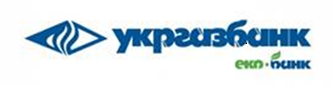 Заява на видачу КПК № АБ «УКРГАЗБАНК»  (далі – Банк)Дані Клієнта та контактна інформаціяДані Клієнта та контактна інформаціяДані Клієнта та контактна інформаціяДані Клієнта та контактна інформаціяДані Клієнта та контактна інформаціяДані Клієнта та контактна інформаціяПовне найменування Повне найменування (зазначається повне і точне найменування юридичної особи / відокремленого підрозділу/прізвище, ім'я, по батькові  фізичної особи підприємця)(зазначається повне і точне найменування юридичної особи / відокремленого підрозділу/прізвище, ім'я, по батькові  фізичної особи підприємця)(зазначається повне і точне найменування юридичної особи / відокремленого підрозділу/прізвище, ім'я, по батькові  фізичної особи підприємця)(зазначається повне і точне найменування юридичної особи / відокремленого підрозділу/прізвище, ім'я, по батькові  фізичної особи підприємця)(зазначається повне і точне найменування юридичної особи / відокремленого підрозділу/прізвище, ім'я, по батькові  фізичної особи підприємця)Код ЄДРПОУ/Реєстраційний (обліковий) номер платника податків або реєстраційний номер облікової  картки платника податків (за наявності):Код ЄДРПОУ/Реєстраційний (обліковий) номер платника податків або реєстраційний номер облікової  картки платника податків (за наявності):Код ЄДРПОУ/Реєстраційний (обліковий) номер платника податків або реєстраційний номер облікової  картки платника податків (за наявності):Код ЄДРПОУ/Реєстраційний (обліковий) номер платника податків або реєстраційний номер облікової  картки платника податків (за наявності):Код ЄДРПОУ/Реєстраційний (обліковий) номер платника податків або реєстраційний номер облікової  картки платника податків (за наявності):Місцезнаходження:Місцезнаходження:Поштова адреса:Поштова адреса:ІПН (індивідуальний податковий номер платника податку на додану вартість)ІПН (індивідуальний податковий номер платника податку на додану вартість)ІПН (індивідуальний податковий номер платника податку на додану вартість)ІПН (індивідуальний податковий номер платника податку на додану вартість)Телефон/телефон-факсТелефон/телефон-факсТелефон/телефон-факсЕлектронна поштаЕлектронна поштаЕлектронна поштаПросимо Банк випустити корпоративну платіжну картку (КПК) в рамках Договору комплексного банківського обслуговування суб’єктів господарювання  №   від : до Рахунку №  (зазначити номер рахунку до якого випускається КПК)Валюта КПК:  гривня    долари США     євро (обрати необхідне) Тип КПК:  з чіпом  без чіпу(зазначити назву тарифного плану для Клієнтів Корпоративного бізнесу) На умовах тарифного плану « » в разі відкриття на умовах тарифного плану «БІЗНЕС КАРТКА» зазначається: На умовах тарифного плану «БІЗНЕС КАРТКА» рівня ______________  (зазначити рівень або «БІЗНЕС СТАРТ» або «БІЗНЕС ПРЕСТИЖ» або «БІЗНЕС ПРЕМІУМ» або  «БІЗНЕС ЕЛІТ» ) в разі відкриття Рахунку на умовах тарифного плану «Єдиний Розрахунковий /Єдиний Соціальний»  зазначається рівень пропозиції по карті Рівень КПК: «__________________»  (зазначити рівень або  Старт  або Престиж або Преміум  або Еліт)Корпоративна платіжна картка:  основна  додаткова (основна КПК випускається тільки на ім’я керівника Клієнта) Visa Business Silver       Visa Classic        MasterCard Business Debit        Master Card Standard   Visa Business (для рівня «БІЗНЕС СТАРТ»  можна обрати   Visa Business Silver  та/або  Visa Classic для ТП «БІЗНЕС» можна обрати  Visa Business Silver/Visa Classic/MasterCard Business Debit/ Master Card Standard  для ТП «БІЗНЕС Готівка»  можна обрати Visa Business Silver/Visa Classic/MasterCard Business Debit/ Master Card Standard / Visa Businessдля ТП «Мінімальна корпоративна картка» можна обрати Visa Business /Visa Classic/Master Card Standard) Visa Business Gold          MasterCard Gold          Visa Platinum                  MasterCard Platinum  (для рівня «БІЗНЕС ПРЕСТИЖ» та ТП «БІЗНЕС»)        (для рівня «БІЗНЕС ПРЕМІУМ» та ТП «БІЗНЕС» ) Visa Gold                            MasterCard World Elite    (для ТП «БІЗНЕС»)         (для рівня «БІЗНЕС ЕЛІТ» )Відомості про Держателя КПК (заповнити друкованими лiтерами):як вказано в громадянському паспорті                                 Прізвище                                                                                Ім’я                                                    По батькові (за наявності)Латинськими літерами як вказано в закордонному паспорті (якщо закордонний паспорт відсутній, вкажіть бажане написання для достовірного відображення на картці ):                                 Прізвище             Ім’я                        Погоджуємось з тим, що по КПК АБ «УКРГАЗБАНК» встановлені наступні щоденні стандартні ліміти:1 У випадку, якщо Клієнт не заповнює бажані ліміти, по КПК то діють стандартні ліміти.Ліміти встановлюються у гривнях, діють у всіх Платіжних пристроях та поновлюються на наступний день. Для зміни лімітів слід звернутись до обслуговуючого відділення банку. Спробою вважається будь-яка операція по видачі готівки у всіх Платіжних пристроях, або сплаті за товари та послуги в торгівельній мережі, проведена за допомогою КПК.Додаткова інформаціяЯ, __________________________________ <зазначається посада та ПІБ особи, що представляє Клієнта перед Банком> підписанням цієї Заяви на видачу КПК :  Підтверджую, що вся надана інформація відповідає дійсності. У разі зміни повноважень особи на право розпоряджатися рахунком зобов’язуюсь негайно повідомити про це в письмовій формі.Погоджуюсь, що при отриманні додаткових послуг інформація по Рахунку буде передаватись по незахищених каналах зв’язку і може стати відома третім особам.<редакція наступного підпункту обирається в залежності від того, хто є Держателем КПК Керівник Клієнта/ФОП  чи співробітник/довірена особа>Підтверджую ознайомлення з діючими лімітами, Тарифами Банку та Правилами користування КПК та зобов’язуюсь їх виконувати. Зобов’язуюсь ознайомити Держателя КПК з діючими лімітами, Тарифами Банку та Правилами користування КПК- - - - - - - - - - - - - - - - - - - - - - - - - - - - - - - - - - - - - - - - - - - - - - - - - - - - - - - - - - - - - - - - - - - - - - - - - - - - - - - - - - - - - - - - - - -<наступний пункт зазначається якщо Клієнтом є юридична особа  та КПК випускається не на керівника Клієнта>….Уповноважую Держателя КПК, зазначеного в ній, розпоряджатись коштами, що містяться на Рахунку №   протягом строку дії корпоративної платіжної картки та надаю йому право здійснювати наступні операції із використанням корпоративної платіжної картки, без права передоручення третім особам: <якщо КПК випускається в іноземній валюті два перших пункти списку дозволених операцій видаляються >….одержання готівки в гривнях для здійснення розрахунків, пов'язаних із виробничими (господарськими) потребами, у тому числі для оплати витрат на відрядження в межах України, з урахуванням обмежень, установлених нормативно-правовими актами Національного банку з питань регулювання готівкового обігу;здійснення розрахунків у безготівковій формі в гривнях, пов'язаних із статутною та господарською діяльністю, витратами представницького характеру, а також витратами на відрядження в межах України;одержання готівки в іноземній валюті за межами України для оплати витрат на відрядження;здійснені розрахунків у безготівковій формі в іноземній валюті за межами України, пов’язаних з витратами на відрядження та витратами представницького характеру, а також на оплату експлуатаційних витрат, пов'язаних з утриманням та перебуванням повітряних, морських, автотранспортних засобів за межами України, відповідно до умов Кодексу торговельного мореплавства України, Повітряного кодексу України, Конвенції про міжнародну цивільну авіацію, Міжнародної конвенції про дорожній рух.- - - - - - - - - - - - - - - - - - - - - - - - - - - - - - - - - - - - - - - - - - - - - - - - - - - - - - - - - - - - - - - - - - - - - - - - - - - - - - - - - - - - - - - - - - -<наступний пункт зазначається, якщо Клієнт – фізична особа-підприємець та додаткова КПК випускається на довірену особу. Якщо на довірену особу ФОП надав нотаріальну довіреність на право розпорядження рахунком, до якого випускається КПК, то пункт видаляється.  >Уповноважую Держателя КПК, зазначеного в ній, розпоряджатись коштами, що містяться на Рахунку №  протягом строку дії корпоративної платіжної картки та надаю йому право здійснювати наступні операції із використанням корпоративної платіжної картки, без права передоручення третім особам.<якщо КПК випускається в іноземній валюті два перших пункти списку дозволених операцій видаляються >….одержання готівки в гривнях для здійснення розрахунків, пов'язаних із виробничими (господарськими) потребами, у тому числі для оплати витрат на відрядження в межах України, з урахуванням обмежень, установлених нормативно-правовими актами Національного банку з питань регулювання готівкового обігу, а також чистого доходу фізичної особи-підприємця;здійснення розрахунків у безготівковій формі в гривнях, пов'язаних із господарською діяльністю, витратами представницького характеру, а також витратами на відрядження в межах України;одержання готівки в іноземній валюті за межами України для оплати витрат на відрядження;здійснені розрахунків у безготівковій формі в іноземній валюті за межами України, пов’язаних з витратами на відрядження та витратами представницького характеру, а також на оплату експлуатаційних витрат, пов'язаних з утриманням та перебуванням повітряних, морських, автотранспортних засобів за межами України, відповідно до умов Кодексу торговельного мореплавства України, Повітряного кодексу України, Конвенції про міжнародну цивільну авіацію, Міжнародної конвенції про дорожній рух_________________________________                                  _________________________            ___________________________________(Посада керівника/найменування Клієнта)                                                (підпис)                                                                  (Прізвище та ініціали)                                                                                                                М.П. (за наявності)Відмітки банкуСегмент клієнта  Клієнт Малого та середнього бізнесу                                     Клієнт корпоративного бізнесу Розписка про отримання КПКАБ «УКРГАЗБАНК» АБ «УКРГАЗБАНК» Номер карткиП.І.Б. Держателя КПК Зазначену КПК та ПІН-конверт у непошкодженому стані отримано:Зазначену КПК та ПІН-конверт у непошкодженому стані отримано:Підпис Держателя КПК ______________________Підпис Держателя КПК ______________________Особу Держателя КПК встановлено, підпис перевірено, стан КПК у WebBank зміненоОсобу Держателя КПК встановлено, підпис перевірено, стан КПК у WebBank змінено   ________________________(Прізвище та ініціали  відповідального працівника)                 (підпис)    ________________________(Прізвище та ініціали  відповідального працівника)                 (підпис) 